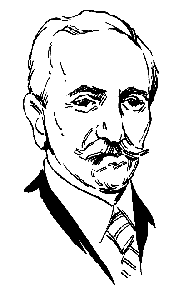                                                                                ОШ АЛЕКСА ШАНТИЋ                                                                                                                                                                 АЛЕКСА ШАНТИЋ                                                                                                                                                         фебруар  2021.                                   ИЗВЕШТАЈПоводом Националног дана књиге, 28. фебруара  Друшва  школских библиотекара Србије,у школској библиотеци је одржана акција под називом  -                                                    ЧИТАЈМО   ГЛАСНО   Aкција се одржава по четврти пут са циљем  да  се подстиче читање као и неговање матерњег језика и културе читања.    Ученици нижих разреда су поделили са нама лепе стихове Д.Максимовић,Ј.Ј.Змаја..Библиотекар Весна Вујновић  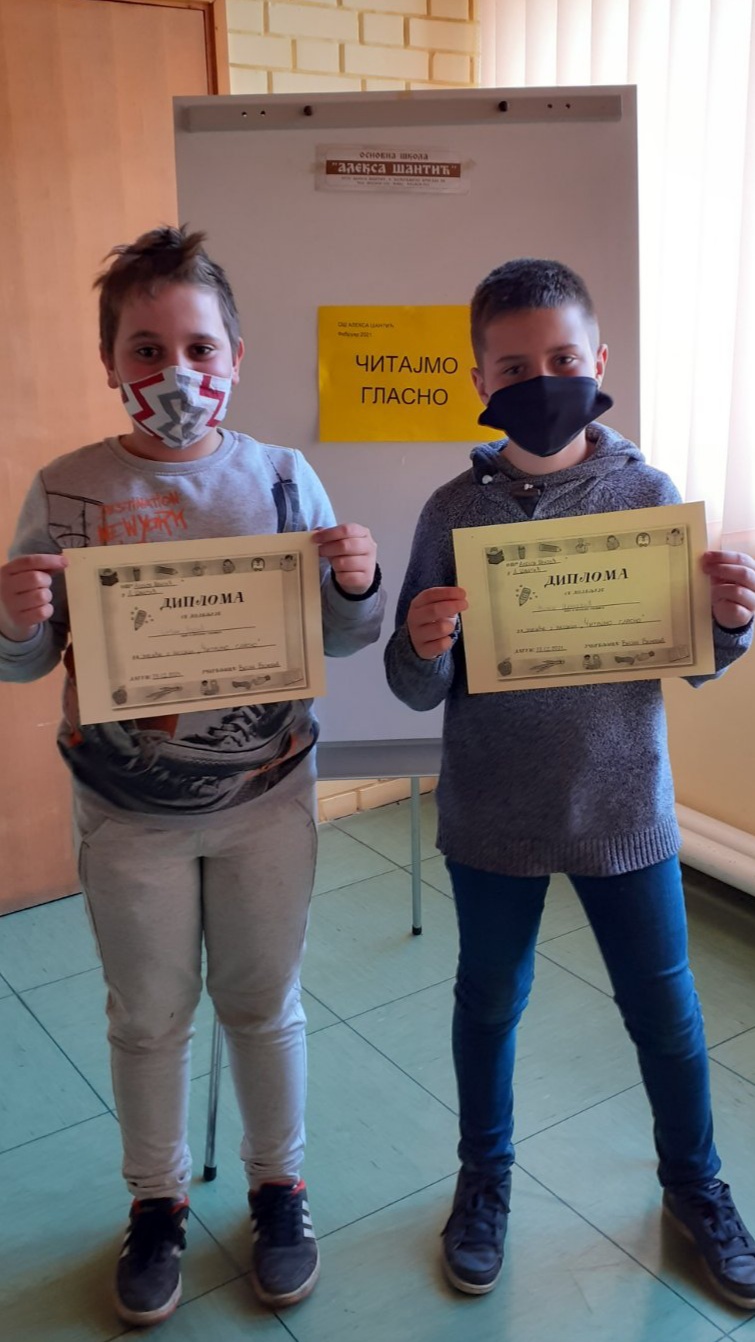 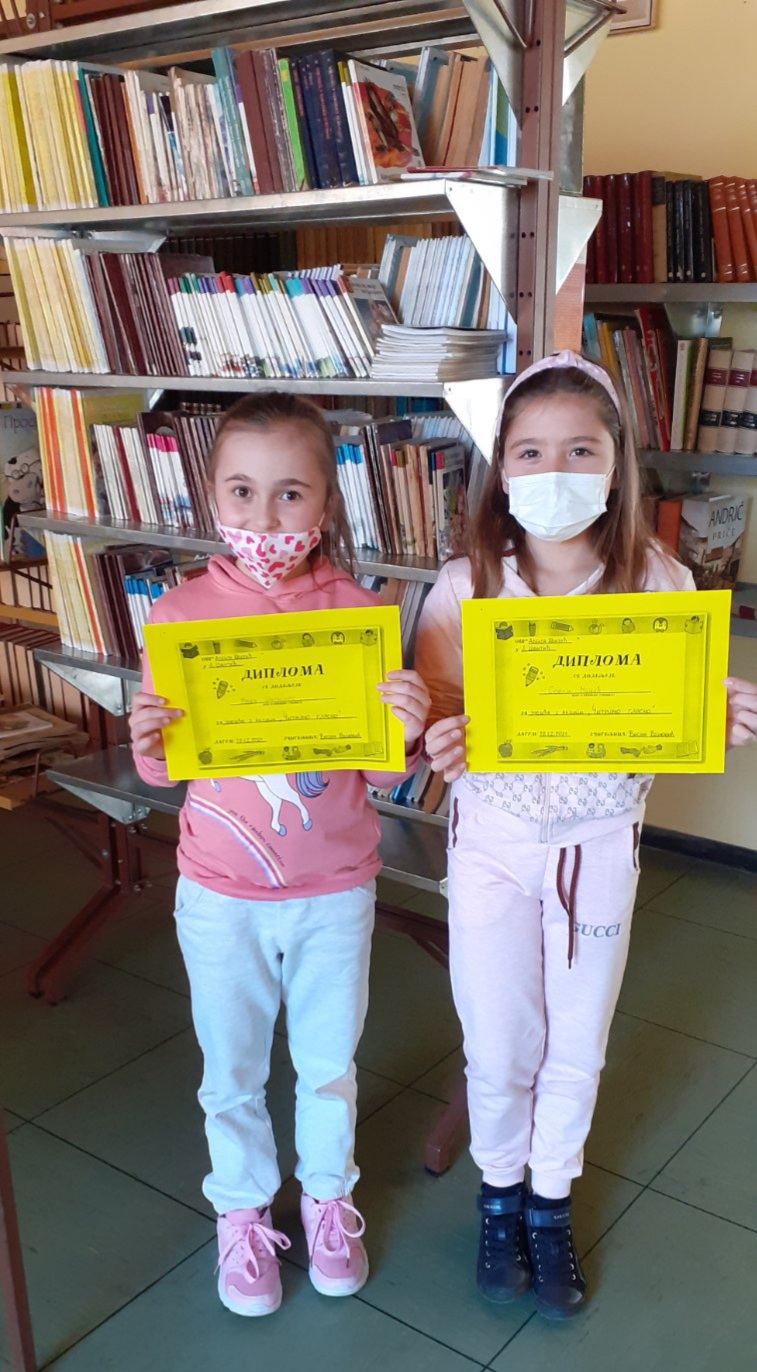 